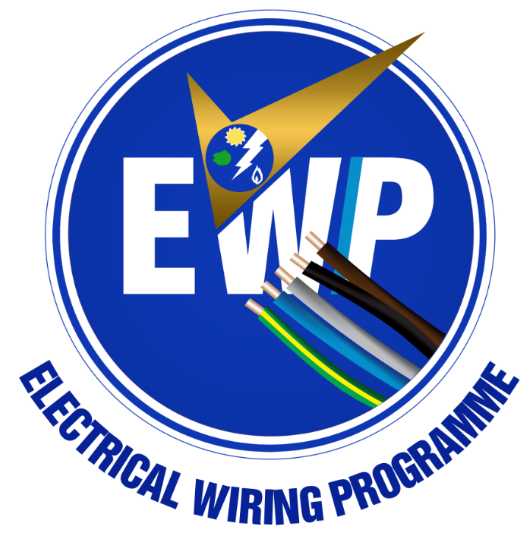 APPLICATION FORM FOR FULL IMPLEMENTATION INSPECTORSCERTIFIED ELECTRICAL WIRING PROFESSIONAL –INSPECTOR (CEWP-I)                  APPLICATION FORM The Certified Electrical Wiring Professional-Inspector Certificate is issued to qualified personnel certified to undertake Inspection and Testing in accordance with the full implementation of the Electrical Wiring Regulation, 2011, L.I.2008.FALSIFICATION IN FILLING OUT THIS APPLICATION IS SUFFICIENT CAUSE FOR REFUSAL TO ISSUE A REGISTRATION.A-1	Applicants personal data (use block letters)SURNAME:  __________________________________FIRST NAME:  _____________________________OTHER NAME (S): ___________________________TELEPHONE NUMBER: _________________________CEWP License PIN No: _____________________________ (original copy of License to be submitted)A-2      	Applicants to be licensed for Inspection and testing of: (check all that apply)Domestic elect installation        Commercial elect installation      Industrial elect installationA-3    Association/Professional Body Association/ Professional Body Name:_____________________________________________________Chapter: ___________________________ECG/NEDCo District/Area: ____________________________Region: _____________________Association Stamp & Signature: _______________________________    A-4	Applicants Level of EducationA-5	Applicants Work Experience (Installation Completion Certificates)Applicants will be required to produce the following as evidence of electrical wiring works carried out:Form A, B, & Minor Works Form (Used & Unused)Copies of Basic Test Sheets (If available)A-6	Processing FeePayment of Processing Fees must be made to Ghana Commercial BankAccount Name: Energy Commission – Electrical Wiring RegulationAccount no.: 1011130039212	             Branch: High Street Branch Fee: GHC250.00NB: PLEASE ATTACH ORIGINAL COPY OF PAY-IN SLIP TO THE FORMA-7       I CERTIFY THE INFORMATION PROVIDED IS COMPLETE AND ACCURATE. I HAVE ALSO     ENCLOSED THIS FORM WITH RECEIPT OF PAYMENT________________________________					__________________________          Applicant’s Signature								DatePlease complete and return to:Office of the Energy Commission, District CEWP Association or Local GECA Office as well as any other center that will be communicated to you by the Energy Commission. Locate our office at the Ghana Airways Avenue in the Airport Residential Area behind Alliance FrançaiseContact us on: 0506344713, 0249229306, 0302 813756-9           Email: electricalghana@yahoo.com A-8	Applicants Access to Electrical Tools/ Instruments NAME OF INSTITUTIONFROMTOCERTIFICATENAME OF TOOL/ INSTRUMENT(eg. Insulation Resistance Tester)BRAND(eg. Megger)SERIAL NO.(eg. 100187)LAST DATE OF CALIBRATION(eg. 10th Sept, 2016)TOOL OWNERS NAME & CONTACT(Yeboah Atinga & 029xxxxxx)